Indigenous massacresGo to the interactive map - Colonial Frontier Massacres, Australia,                                                                   1788 to 1930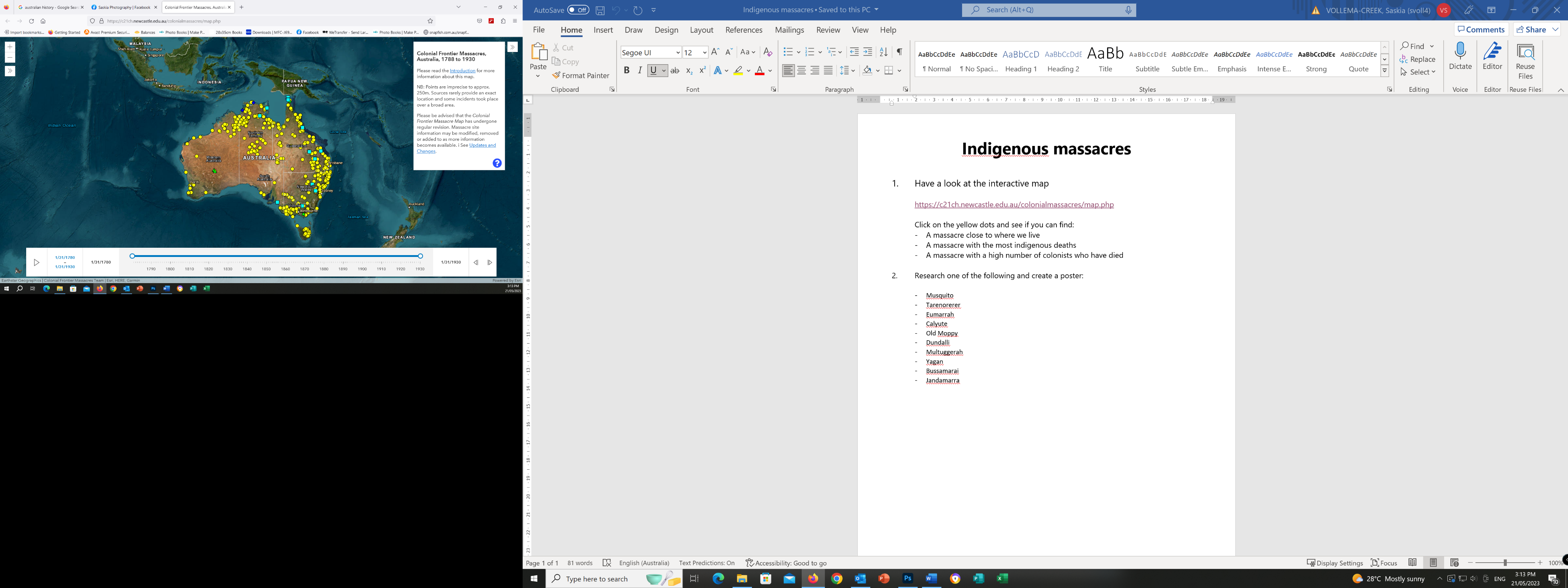 https://c21ch.newcastle.edu.au/colonialmassacres/map.php Click on the yellow dots and see if you can find:A massacre close to where we liveA massacre with the most indigenous deathsA massacre with a high number of colonists who have diedResearch one of the following indigenous resistance fighters and create a poster:MusquitoTarenorererEumarrahCalyuteOld MoppyDundalliMultuggerahYaganBussamaraiJandamarra